Tools Needed for Build Day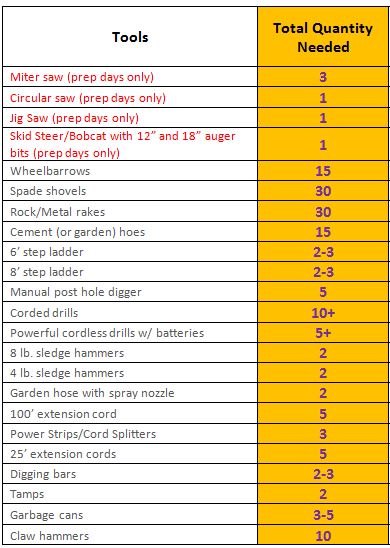 